19.06.2020 – kl. VI – matematykaPrzerabiamy lekcję – Graniastosłupy proste i ich siatki.                                                                          (podręcznik str. 222 – 225)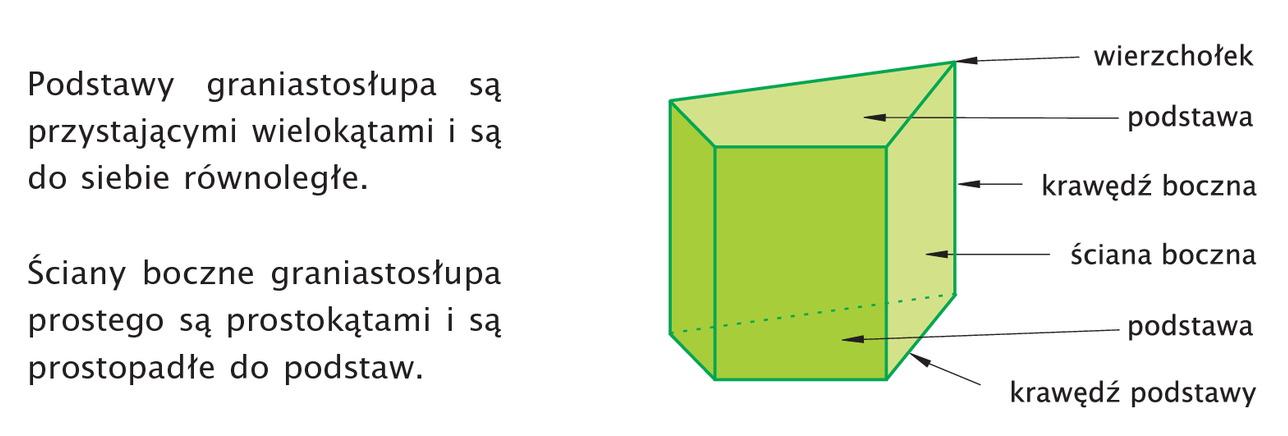 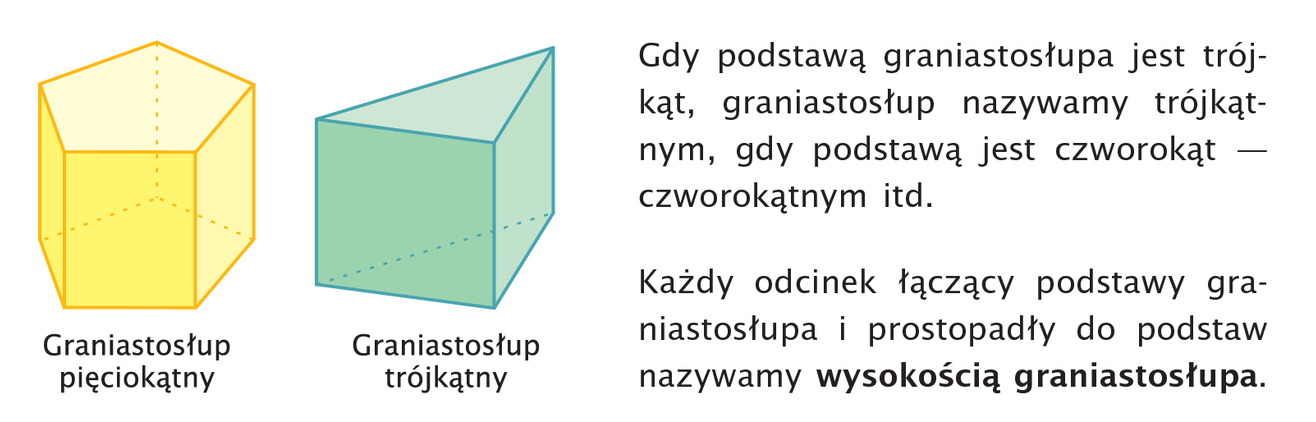 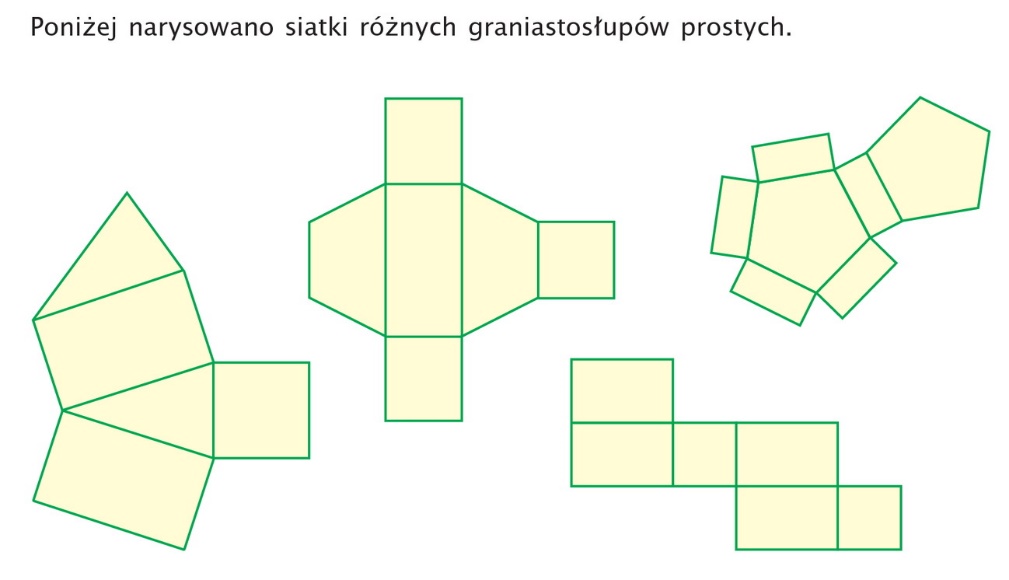 Pod poniższymi linkami znajdziesz filmiki instruktażowe, które będą pomocne 
w zrozumieniu tematu:https://www.youtube.com/watch?v=1xmNtfmJh2ohttps://www.youtube.com/watch?v=CjEV0wfj5Nghttps://www.youtube.com/watch?v=PbpoXxkLUE4W ćwiczeniach możesz wykonać zadania na str. 103 i na str. 106